R(R /   	7 +     )     7 +     'O  ) ! 	 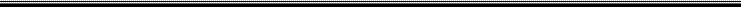                                                    ! " # $               % & ' '(         " )   *  " +              ,   -   . / 0  1  )         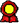  0 2 % 345 2% %6%3 % 70 0$895 0 8$         7 +   ANA CRISTINA MAGALHA ES NUNES:;<=><?>:;<=><?>:@ABCADCFC:AGHDFIJKDC$8 7% 2%7 7' $      0 1 0% 8L78 0  %$ 0L2 0 70 8 7 2M5 %3 0 28 %3 8 7 %M%3N8  %'O 0 2P8              +  Q    )      #        )   ( " ,) #    R(     2    3        /             &   $ 8%     R  /      0L8360  "     +            %  %$%53% %6%3 % 70% %S 8 %        ,  T4  %        &   U    $       $             7 +       # !      - R       +  Q %%& &                    +      0V      + )      &   W    6      9          %  X' /   '       "       1/      $   Y       7 +       ) , "    V # !       - (    + Q %                 +    &                  +        0V + )     &   W    6      9          %  X1'/          "         (/       /      $   Y       7 +      &               "       %  Z    +      +  $5M32U50 L0  0 2L7 0 L0 -  . [ 0\ 1  )        0 2 % 3%5 2% %6%3 % 70 0$895 0 8$         7 +   :@ABCADCFC:AGHDFIJKDC$8 7% 2%7 7' $      0 1 0% 8L78 0  %$ 0L2 0 70 8 7 2M5 %3 0 28 %3 8 7 %M%3N8  %'O 0 2P8            +  Q    )     #        ) R(     2   3         /         &     $ 8%         /      0L8360  "                   %-%03$8  05LM0]0  %-5 7% 8 %        ,  T4     ,    U    $       $      7 +    )   0            ,           # !       - (    + Q %                 +   &                +       0V             + )  9          9    %                  3      /   )     " % X   /     "         /    /   $   Y 7 +    $5M32U50 L0  0 2L7 0 L0 -  . [ 0\ 1  )        0 2 % 3%5 2% %6%3 % 70 0$895 0 8$         7 +   :A@CFJgjmoplmnmnFDAGB@ADC^_GAC`Fabc>de; Fabc>de;FGKDHf@BABF_JghijklmnmDJBGAGHHCFCq`rstCC`KuJBCACA@FAD_rGH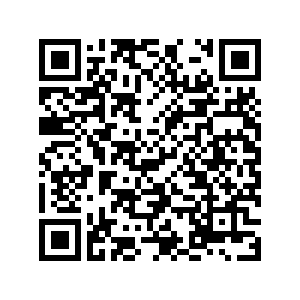 FGKDHf@BABF_Jghijklmnm          "      %    (/    [     \  2 #   ! LM$  R  /    [   R'\ +       3         9W   8#  [   R(\                             ) !     " Y     + v  "       % 7 7  ( /     FGwDA@           !   2 "          +    " &       "           x        #          y26      1   3 ' ' R/         !    "  3    ( /     !   &                  &  !    #         3    9W   $    [   R(\ - . [ 0\ ' ) z@f@AD{GDA@`D|Cz}JD@A F?<a=;<_a<>~H b=?==;:;<=><?>:;<=><?>:@ABCADCFCFDAGB@ADC_GAC`Jgkpolmnm$8 7% 2%7 7'    1    0 ' 0% 8L78 0    8 2 078   0 %3L5ML727578 %L0  07% 2% 87 2M5 %3 0 28 %3 87 %M%3N8 %'O 0 2P8            +  Q  )     #          2   v      % 7 7'  ( /                "                $       /      0L8360 2T 0L2  %           & !   9      !  $      5L7%68 % 203 0L702 %98 702 8        7              L &    L ! 	 !   8+   L &  $%538M %L2302 8$2 0L- 02 0        L +     #    *"   !  L &       "  !  9        %         L     L      %  V 2 %  V  2  7 +     )     7 +     'O  ) ! 2T 0L2  %   %         ,   $%538M %L2302 8$2 0L- 02 0 %  2% 8 5% 706202 % " 	  7     -  L +"  & !        2 62T8   &         )       !   "   ,&  "  #   "            !    & !  +  &      "   Q     3   1 1/   R[ "v    2\  R  /  1 [        1R\   2    !      &  (/   ' 9$8      "        "v  6 L ! 2[  % &          ! 	 !          \   W      "   )                Q        ! 7 7'    /    [  "v  6\      )        & x    *     Y     "         & !   & )Y       &      !  x     #         x     + Documento 122 do PROAD 994/2022. Para verificar a autenticidade desta cópia,                          2  % 1   3  acesse o seguinte endereço eletrônico e informe o código 2022.SQTY.LHMF:    ) https://proad.trt7.jus.br/proad/pages/consultadocumento.xhtml]P]	D &             D T EL&	]    ! "  #$%$& '( &$) *+#,- $&.   "/  0      1234536585863942365:;935<=>?@ABCAC $&D+& +D&DE ./-FG  H    E              $. &(D$&"/(&+)0I'0D DID$.+0(J&(D+& +.$D& 'I-+)&(/ $-+).$D&+'+)K$.+EL&(/ %$H                M         H       N      OPF           &      -     D&DE F                      &$+. FQPG    H &(0$) (R "+ID$& S+&                         T   U V     U VJK+&)(0.+J$0D+'&IW()H    U V  U V      /+' -(D(.(0(*'+&/+.$&X&+-J 0J$D+&J 0 $/I(.(0) *+ (&.(#I- $&H      Y       U   V   H                   ".(D(&* -+&                    Z         U V     U V      [              D           ! "  #$%$& '( &$) *+#,- $&.   "/  0      1234536585863942365:;935<=>?\@BCAC $&D+& +D&DE ./-FGE H    E              $. &(D$&"/(&+)0I'0D DID$.+0(J&(D+& +.$D& 'I-+)&(/ $-+).$D&+'+)K$.+EL&(/ %$H                M         H       N      OPF           &      -     D&DE F                      &$+. FP]PQ    H &(0$) (R "&(-$ +&                         T   U V     U V#I) +--($) ( &++-.&+.(/$-^+) (0H    U V  U V J$$&.(-+.$& +.( +/+*(-D$.( (00$+)H     U   V   H                   ".(D(&* -+&                    Z         U V     U V      [              D           ! "  #$%$& '( &$) *+#,- $&.   "/  0      1234536585863942365;935<=>?\_BCAC $&D+& +D&DE ./-F GE]H.( G.(+/$0D$.(     $. &(D$&"/(&+)0I'0D DID$.+0(J&(D+& +.$D& 'I-+)&(/ $-+).$D&+'+)K$.+EL&(/ %$H                M     H   Z          FH  H Y   `   + D&DE F P                              ] HZ ]          F P  P    H &(0$) (R   .(0 /-+&       H#$0a*b& $  +-+'+&'$0+#,- $&  /$&'(00+*(-(S(0H         !                        D     H            /    D     /    0      H           H                 *J&0 0D(*+0( J$-0I)DcD +)D.+    .(0 /-+&       H+)X&(.$+-D$- $.(+&+,#$*+)K( &$0X )K$ $) -DK$+*$&+/+.()K+-(D$H   Z   d       Z dH H                            $                                  e      Z M )   G G   ]U  Y     V Q]     GQUO F      G]V          -      P   E"* $/H            J  Y   H0     U. +            /  X     [     J    VH d       H H M &         D&DE F    UJ Y   V    &     H      !    f                                               H!     Z     H    !        N e g H +   G   ) F  (                                               ! "  #$%$& '( &$) *+#,- $&.    "/  12345365858;=>?\hBCAC $&D+& +D&DE ./ -FGE    H    G              $. &(D$&"/(&+)0I'0D DID$.+0(J&(D+& +.$D& 'I-+)&(/ $-+).$D&+'+)K$.+EL&(/ %$H                M     H Z O F     P) F       H O F         ) F QG H ) F PE  EH .     FP      GH          + D&DE F]     ]H  Z                     e  H                   +         (  i   U &$+.V FQ E     &(0$) (        +-+) 0D+#I. J b& $"b&(++ $ $(0 (J +) S+.$"(0 (J D(J-$)$/ +.+ -X$&*+^%$HX&+-J 0J$#$-+DK+- &('$I^+0*+ +H. &(D$&UJ#" VH 	  0%$.(0 0D(*+0.(D(J-$)$/ +.+ -X$&*+^%$(J$*I- J+^%$"0(D JH      j                D     HQHPU!         V e   H          e      &kE  H   U           VH             +         W   ).$    H      l H        d  H   X$&D+)(S+ J( &(J X( (H      Y           P    H Z                       .  D J  #     D T (    -     D #      D T ] P         H D&D  G &      U V T e   Y                    e      U V                                  X   " g         e     [ " Z T H [   f               d                 e   #$%$& '( &$) *+#I- $&.   "/  0      $        .    0      12345365858;=>?\CBCAC $&D+& +D&DE ./	FGE H G              $. &(D$&"/(&+)0I'0D DID$.+0(J&(D+& +.$D& 'I-+)&(/ $-+).$D&+'+)K$.+EL&(/ %$H                M     H Z O F     P) F       H O F         ) F QG H ) F PE  EH .     FP      GH          + D&DE F]     ]H  Z                     e  H                   +         Jm           Z R E P